附件1慈溪市农村文化礼堂理事会负责制（试行）为进一步规范农村文化礼堂理事会运行，发挥其在文化礼堂“建管用育”中的作用，特制定如下制度：一、定位与原则农村文化礼堂理事会负责已建文化礼堂全面工作，对文化礼堂的管理、使用、培育等负主体责任。农村文化礼堂理事会在 “民选产生、民主决策、民需导向、民众监督”的原则下开展工作。二、理事会的产生与职责1.理事会的产生。理事会作为农村文化礼堂的自主管理机构，由村民代表大会选举或村民公推直选产生，设理事长和常务副理事长各一名、副理事长和理事若干名后，报村党委会（或支部委员会）审批并任命，任期两年。两周内报镇（街道）党（工）委备案，再由镇（街道）党（工）委报市委宣传部备案。2.理事会的职责。农村文化礼堂理事会全面负责本村文化礼堂事宜，包括硬件修缮、内容更新、管理运行、活动策划、队伍建设（包括“六大员”、专职管理员、文化志愿者、文体团队等）等。理事长负责牵头制定文化礼堂各项规章制度，发动组织管理和服务团队，筹措运行经费，并代表理事会每年向村民代表大会作述职报告；常务副理事长由副理事长轮值，负责牵头处理日常事务；副理事长和理事具体负责活动组织、队伍管理、财务收支、对外联络等事务。理事会在商议制定文化礼堂发展规划和活动计划前，须深入了解群众需求，有针对性地策划一系列贴近实际、贴近生活、切近群众、体现主流价值的文化活动，提高群众自发参与和组织活动的积极性。3.理事会的议事规则。坚持民主集中制的议事原则，对文化礼堂规章制定、经费收支、队伍管理、场馆维护、活动组织等事项进行“一事一议”，由理事会讨论协商后投票表决，其中对重大事务，先由理事会提出意见，交村民代表大会决议。 4.理事会的监督。理事会每月向村民公示当月的重大决策和决议、工作计划和报告、经费募集和使用情况，同时通过设立意见箱、网上征询、召开座谈会等方式，听取村民意见，接受群众监督，并根据群众反馈意见和活动评价，及时对理事会工作和活动组织作出必要调整。附件2农村文化礼堂理事会名单备案表镇（街道）：                  行政村：填报人：                    电话：中共慈溪市委宣传部文件
　
慈委宣〔2016〕31号各镇党委、各街道党工委：
　　根据省委、宁波市委有关文件精神，为促进农村文化礼堂长效规范运行，经研究，决定在前期试点的基础上全面实行农村文化礼堂理事会负责制。现将有关事项通知如下：
　　一、指导思想
　　以“四个全面”战略布局和十八大以来中央治国理政新思想新理念新战略为统领，贯彻落实省委、宁波市委、市委有关精神，按照“建、管、用、育”一体化的思路，坚持“民选产生、民主决策、民需导向、民众监督”的原则，在全市稳步推进农村文化礼堂理事会负责制，突出群众自主性、社会参与性、精神引领性，规范管理运行，培育礼堂文化，打造农村精神家园。
　　二、具体任务
　　1.整合资源筹备理事会。理事会设理事长和常务副理事长各一名、副理事长和理事若干名。主要三种类型：村两委主导型，有些新建的文化礼堂，在文化氛围不浓、文体团队缺乏的情况下，以村两委成员为主导组建理事会，可有效破解人员配置、资金筹集等难题，迅速步入常态化运行轨道；志愿义工引领型，理事会与社工组织结对共建，利用社工组织的资源优势帮助文化礼堂规范管理、组织活动；社会贤达合作型，理事会可设置企业理事、外来理事、荣誉理事，吸引企业或社会资金，与本地企业和乡贤能人结对共建共享文化礼堂，允许企业在礼堂适当进行特色产品、当地景点等宣传展示，促进乡村旅游发展。
　　2.规范程序组建理事会。党委会（或支部委员会）在广泛征求村民意见的基础上，提出理事会建议名单经村民代表大会选举，或由全村村民公推直选产生农村文化礼堂理事会成员，报村党委会（或支部委员会）审批并任命。（详见附件1）
　　3.健全机制监督理事会。要求理事会坚持民主集中制的议事原则，对文化礼堂规章制定、经费收支、队伍管理、场馆维护、活动组织等事项讨论协商后投票表决，其中对重大事务，先由理事会提出意见，交村民代表大会决议。要求理事会每月向村民公示当月的重大决策和决议、工作计划总结、经费募集和使用情况，同时通过设立意见箱、网上征询、随机走访等方式，听取村民意见，接受群众监督。
　　4.迅速行动抓覆盖。各镇（街道）党委要抓紧组织实施，高效推进农村文化礼堂理事会组建工作。2016年10月前，各地辖区已建成农村文化礼堂50%以上成立理事会，至2017年年底实现全覆盖。请各地以镇（街道）为单位于11月1日前将各村文化礼堂理事会名单（详见附件2）报市委宣传部理论科。
　　三、其他事宜
　　1.高度重视，扎实推进。农村文化礼堂理事会负责制是推进群众自主管理，促进常态化管理的重要手段。将农村文化礼堂理事会工作列入对镇（街道）宣传思想文化工作考核和市级文明村考核。各镇（街道）必须高度重视，加强指导，确保顺利推进。
　　2.群众主体，民主管理。农村文化礼堂理事会负责制必须突出普通村民群众的主体地位，吸纳一批有热情、爱文化、懂管理的文体骨干、民间乡贤、企业家、离退休老干部老教师进入理事会，真正让群众在文化礼堂唱主角。
　　3.因地制宜，务求实效。在坚持理事会产生程序“不打折”、履行职责“不缩水”的前提下，各地应因地制宜，积极创新，真正使农村文化礼堂理事会发挥作用。

　　附件：1.慈溪市农村文化礼堂理事会负责制（试行）
　　　　　2.农村文化礼堂理事会名单备案表



　　　　　　　　　　　　　　中共慈溪市委宣传部
　　　　　　　　　　　　　　　2016年6月13日姓名单位及职务联系方式备注理事长理事长常务副理事长常务副理事长副理事长（若干名）1副理事长（若干名）2副理事长（若干名）3理事（若干名）1理事（若干名）2理事（若干名）3理事（若干名）4理事（若干名）5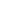 